Tagung der kaufmännischen Ausbildungsleiterinnen und Ausbildungsleiter13. / 14. Juni 2023 ▪ Bonn
Anmeldung bitte bis spätestens zum 25. Mai 2023 an:Fax: 0228 / 91523-99  ▪  E-Mail: kwb@kwb-berufsbildung.deKuratorium der Deutschen Wirtschaft für BerufsbildungSimrockstraße 1353113 Bonn
Ich nehme an folgendem Workshop teilDer Teilnehmerbeitrag von 150 € wird auf das Konto des KWB mit Angabe der Firma / Institution und des Teilnehmernamens überwiesen: 
Commerzbank Bonn  ▪  IBAN: DE92 3804 0007 0258 0090 00  ▪  BIC: COBADEFFXXXWir weisen Sie darauf hin, dass auf unseren Veranstaltungen ggf. Fotos gemacht werden, die mit Bezug auf die jeweilige Veranstaltung veröffentlicht werden. Mit der Anmeldung zur Veranstaltung erklären Sie sich in diesem Rahmen mit der zeitlich, räumlich und sachlich unbeschränkten Veröffentlichung von Fotos, auf denen Sie abgebildet sind, einverstanden. Mit der Anmeldung zur Veranstaltung erklären Sie sich außerdem damit einverstanden, dass Ihre Daten für die Tagung (Teilnehmerliste / Rechnungsabwicklung / Einladung zu weiteren Tagungen) verwendet werden. *  Sie können Ihr Einverständnis jederzeit widerrufen unter kwb@kwb-berufsbildung.de oder unter der o.g. KWB-Anschrift.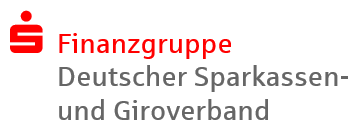 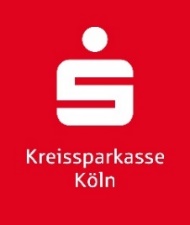 Ich nehme an der Tagung teiljanein1	Die richtigen Nachwuchskräfte finden mit gelungener Berufsorientierung2	10 Gründe, warum es besser geht! Social Media im Ausbildungsmarketing3	New Work – von der Idee in die Umsetzung4	Ausbilden im digitalen WandelAlternativ wähle ich Workshop Nr.Ich nehme an der Abendveranstaltung teiljaneinNameVornameFunktionAbteilungFirma/InstitutionAnschriftE-MailTelefonDatumUnterschrift